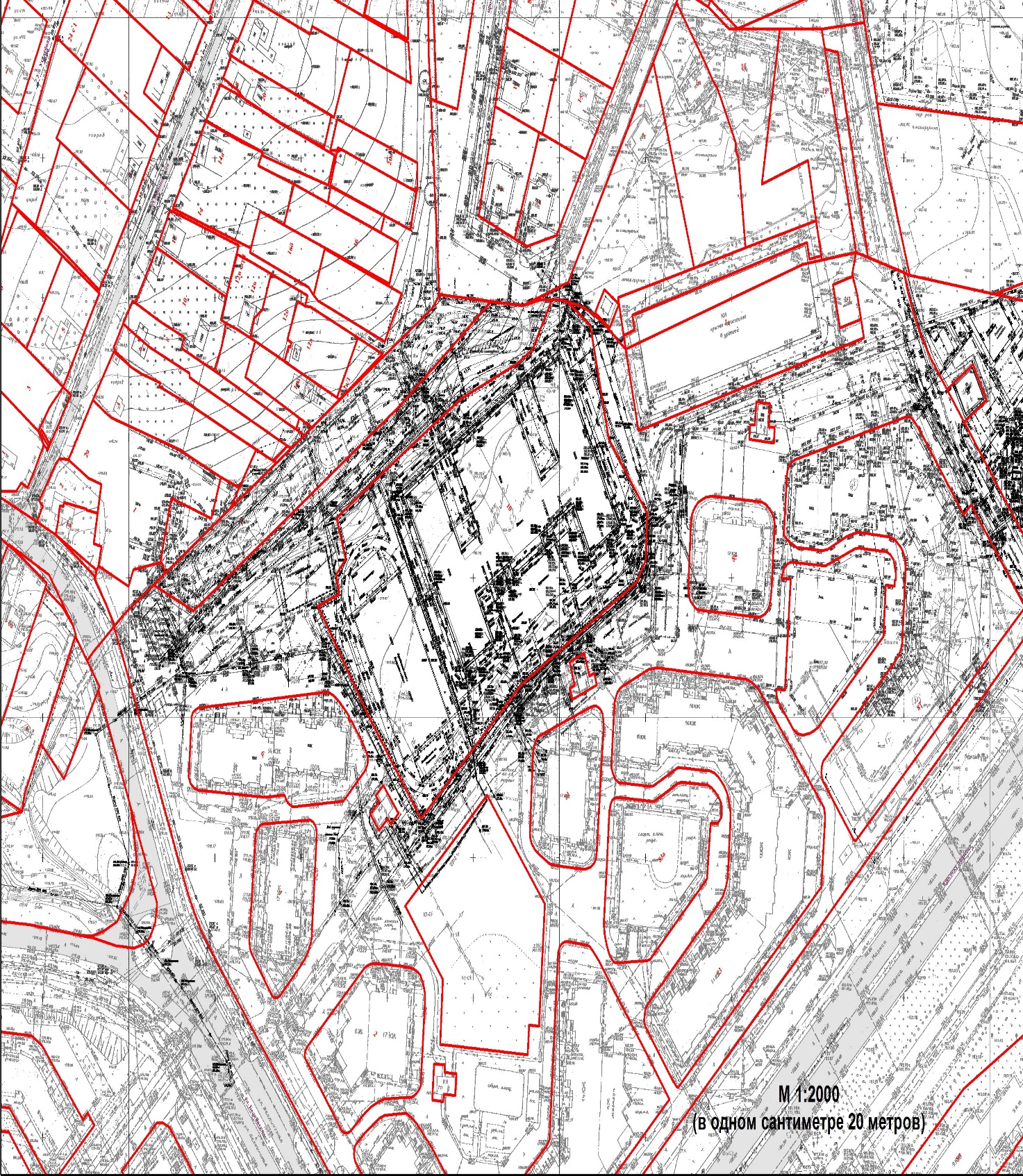 Приложение к постановлению Администрации города Обнинска09.06.2023 №  1415-п«Приложение 3к постановлению Администрации города Обнинска05.06.2023 №  1318-п